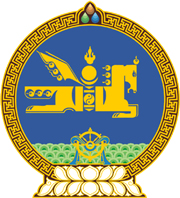 МОНГОЛ УЛСЫН ХУУЛЬ2022 оны 06 сарын 17 өдөр                                                                  Төрийн ордон, Улаанбаатар хотМӨНГӨ УГААХ БОЛОН ТЕРРОРИЗМЫГ    САНХҮҮЖҮҮЛЭХТЭЙ ТЭМЦЭХ ТУХАЙ    ХУУЛЬД ӨӨРЧЛӨЛТ ОРУУЛАХ ТУХАЙ1 дүгээр зүйл.Мөнгө угаах болон терроризмыг санхүүжүүлэхтэй тэмцэх тухай хуулийн 18 дугаар зүйлийн 18.2 дахь хэсгийн, 23 дугаар зүйлийн 23.2 дахь хэсгийн “тусгай” гэснийг, 19 дүгээр зүйлийн 19.1 дэх хэсгийн, 23 дугаар зүйлийн 23.2.3 дахь заалтын “үйл ажиллагааны зөвшөөрөл, тусгай” гэснийг тус тус хассугай.	2 дугаар зүйл.Энэ хуулийг Зөвшөөрлийн тухай хууль /Шинэчилсэн найруулга/ хүчин төгөлдөр болсон өдрөөс эхлэн дагаж мөрдөнө. МОНГОЛ УЛСЫН 		ИХ ХУРЛЫН ДАРГА 				Г.ЗАНДАНШАТАР